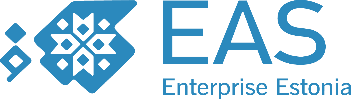 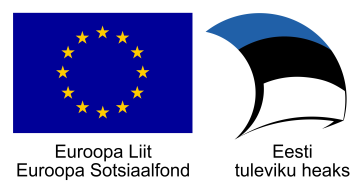 Kohalik ja regionaalne arendusvõimekus - uuringute, analüüside ja arendusprojektide toetamine OMAVALITSUSÜKSUSTE ÜHINEMISEGA SEOTUD UURINGUD JA ANALÜÜSID(EEL)TAOTLUSNäidisvorm (taotlemine e-teeninduses)II PROJEKTIII EELARVEAbiinfo: Abikõlblikud tegevused ja kulud on toodud meetme „Kohaliku ja regionaalse arendusvõimekuse tõstmine“ määruse § 5 lõikes 2 ja § 6 lõikes 3.Toetatavad tegevused on arendusprojektide ettevalmistamine ja läbiviimine, sealhulgas:uuringu või analüüsi läbiviimine (andmete kogumine, analüüsimine ja raporti koostamine);juhendmaterjalide, metoodikate ja mudelite koostamine (sealhulgas tegevuskavade koostamine uuringu või analüüsi tulemuste kasutamiseks praktikas);konsultatsioon, koolitus ja nõustamine uuringu või analüüsi tulemuste tutvustamiseks ja rakendamiseks;koordineerimine;seminarid, ühisarutelud või muud töövormid ühistegevuse planeerimiseks ja koostöö alustamiseks;teavitamine.Abikõlblikud kulud on: tegevuse elluviimisega seotud töötajate personalikulu vastavalt ühendmääruse §-le 3;kaudsed kulud arvestatuna 5% otsestest personalikuludest vastavalt ühendmääruse § 9 lõigetele 1 ja 3–6;uuringute ja analüüside läbiviimisega seotud kulud;juhendmaterjalide, metoodikate ja mudelite koostamisega seotud kulud;konsultatsiooni, koolituse ja nõustamise osutamisega seotud kulud;seminaride, ühisarutelude või muude töövormide korraldamisega seotud kulud, sealhulgas ruumide ja tehnika rent ning osalejate toitlustuskulud;suulise ja kirjaliku tõlkega seotud kulud;trükiste küljendamise, trükkimise ja avalikustamisega seotud kulud;teavitamisega seotud kulud.Abiinfo: Projekti kogumaksumuse minimaalne suurus on 10 000 eurot. Toetuse maksimaalne suurus on 20 000 eurot.IV TÄIENDAV INFOPõhikirja koopia Majandusaasta aruanne Volikogu otsus Partneri info vorm ElulookirjeldusedUuringu/analüüsi koostaja elulookirjeldusHankedokumentatsioonHinnapakkumisedVolikiriAllkirjaga annan EASile nõusoleku:	järelepärimiste tegemiseks õiguspädevale organile;taotleja suhtes Perioodi 2014-2020 struktuuritoetuse seadusest ja selle alusel antud õigusaktidest tulenevate õiguste teostamiseks.edasise projektiga seotud infovahetuse toimumiseks elektroonilisel teel, sh haldusotsuste elektrooniliseks edastamiseks.Allkirjaga kinnitan järgnevat:  kõik käesolevas taotluses esitatud andmed on õiged ning esitatud dokumendid on kehtivad ja ehtsadtaotluses sisalduv projekt vastab toetuse andmise tingimuste määruses sätestatud eesmärkidele ja toetatavatele tegevusteletoetatavad tegevused ei ole enne taotluse esitamist lõpetatud või täielikult ellu viidud, sõltumata sellest, kas kulud on tasutudprojekt ei sisalda tegevusi, mida finantseeritakse samaaegselt riigieelarvelistest, Euroopa Liidu või välisabi vahenditesttaotleja on teadlik kõikidest toetuse andmise tingimuste määruses sätestatud tingimustest ning tutvunud ja järgib riigiabi andmise alast seadusandlust, sh Eesti Vabariigi ja Euroopa Komisjoni vastavaid õigusaktetoetuse saamisel kohustub toetuse saaja teavitama avalikkust toetuse saamisest vastavalt perioodi 2014-2020 struktuuritoetuse seaduse § 39 lõikele 10taotleja on teadlik, et perioodi 2014-2020 struktuuritoetuse seaduse § 39 lõikes 3 nimetatud toetuse saamisega seotud andmed avalikustatakseEAS võib taotlust või selle koopiaid edastada riigiasutustele ja konfidentsiaalsuskohustusega kolmandatele isikutele eksperthinnangu saamisekstaotleja on teadlik, et toetus võidakse tagasi nõuda, kui esinevad perioodi 2014-2020 struktuuritoetuse seaduse § 45 lõikes 1 nimetatud finantskorrektsiooni alused, või taotluse rahuldamise otsus võidakse kehtetuks tunnistada, kui esinevad perioodi 2014-2020 struktuuritoetuse seaduse § 22 lõikes 3 nimetatud alusedtaotleja ja partner nõustuvad, et neid auditeeritakse ja kontrollitakse perioodi 2014-2020 struktuuritoetuse seaduse aluseltaotleja kohustub väljastama andmeid ja igakülgselt osutama kaasabi EASile ning teistele asutustele, kelle kohustuseks on teostada järelevalvet käesolevas taotluses sisalduva projekti elluviimise ületaotleja kohustub projekti ellu viima vastavalt taotluses esitatud teabele ja tingimusteletaotleja kohustub teavitama viivitamata taotluses esitatud andmetes toimunud muudatusest või ilmnenud asjaolust, mis võib mõjutada taotluse kohta otsuse tegemisttaotleja on perioodi 2007-2013 struktuuritoetuse seaduse ja perioodi 2014–2020 struktuuritoetuse seaduse kohaselt tagasimaksmisele kuuluva toetuse ning konkurentsiseaduse § 42 lõike 3 tähenduses tagasimaksmisele kuuluva riigiabi taotluse esitamise ajaks toetuse tagasi maksnud, kui nõude täitmise tähtpäev on saabunudtaotlejal ja partneril või nende seaduslikul esindajal ei ole karistusseadustiku § 209, 210, 260¹, 372, 373, 379 või 384 alusel määratud kehtivat karistusttaotleja ja partneri majandustegevus ei ole lõppenud ega peatunudtaotlejal ja partneril on nõutavad vahendid projekti omafinantseeringu tagamiseks vastavalt meetme määruses toodud nõueteletaotleja ja partneri või tema üle valitsevat mõju omava isiku suhtes ei ole algatatud  likvideerimis-, sundlõpetamis- või pankrotimenetlust ega tehtud pankrotiotsusttaotlejal  ja partneril ei ole maksuvõlg koos intressidega riiklike maksude osas suurem kui 100 eurot, välja arvatud juhul, kui see on ajatatud. Maksuvõla ajatamise korral peavad maksud olema tasutud ajakava kohaselt. Taotleja ja partner on nõuetekohaselt täitnud „Maksukorralduse seaduses“ sätestatud maksudeklaratsioonide esitamise kohustusetaotlejal ja partneril on projekti elluviimiseks ja haldamiseks vajalik kvalifikatsioon ja kogemus ning õiguslik, organisatsiooniline või tehniline eeldus vastavalt meetme määrusele
I TAOTLEJA
I TAOTLEJA
I TAOTLEJA
I TAOTLEJA
I TAOTLEJA
I TAOTLEJA
I TAOTLEJA
I TAOTLEJATaotlejaTaotlejaTaotlejaTaotlejaTaotlejaTaotlejaTaotlejaTaotlejaTaotleja nimi Taotleja nimi Taotleja nimi Juriidiline vorm  Juriidiline vorm  Juriidiline vorm  Registrikood Registrikood Registrikood Käibemaksukohustuslase number Käibemaksukohustuslase number Käibemaksukohustuslase number Kas taotleja on riigihankekohuslane?Kas taotleja on riigihankekohuslane?Kas taotleja on riigihankekohuslane?JahJahJahJahEiEiEiEiPangarekvisiidid Pangarekvisiidid Pangarekvisiidid Pangarekvisiidid Pangarekvisiidid Pangarekvisiidid Pangarekvisiidid Pangarekvisiidid IBAN konto nr IBAN konto nr IBAN konto nr IBAN konto nr IBAN konto nr Taotleja kontaktandmed Taotleja kontaktandmed Taotleja kontaktandmed Taotleja kontaktandmed Taotleja kontaktandmed Taotleja kontaktandmed Taotleja kontaktandmed Taotleja kontaktandmed TelefonE-post E-post E-post E-post E-post Koduleht Koduleht Taotleja postiaadress (tänav/küla, linn/vald, postiindeks, maakond)  

Taotleja postiaadress (tänav/küla, linn/vald, postiindeks, maakond)  

Taotleja postiaadress (tänav/küla, linn/vald, postiindeks, maakond)  

Taotleja postiaadress (tänav/küla, linn/vald, postiindeks, maakond)  

Taotleja postiaadress (tänav/küla, linn/vald, postiindeks, maakond)  

Taotleja postiaadress (tänav/küla, linn/vald, postiindeks, maakond)  

Taotleja postiaadress (tänav/küla, linn/vald, postiindeks, maakond)  

Taotleja postiaadress (tänav/küla, linn/vald, postiindeks, maakond)  

Taotleja seaduslik esindajaTaotleja seaduslik esindajaTaotleja seaduslik esindajaTaotleja seaduslik esindajaTaotleja seaduslik esindajaTaotleja seaduslik esindajaTaotleja seaduslik esindajaTaotleja seaduslik esindajaNimi Nimi Isikukood Isikukood Taotleja esindusõiguslik isikTaotleja esindusõiguslik isikTaotleja esindusõiguslik isikTaotleja esindusõiguslik isikTaotleja esindusõiguslik isikTaotleja esindusõiguslik isikTaotleja esindusõiguslik isikTaotleja esindusõiguslik isikNimi Nimi Isikukood Isikukood Ametinimetus Ametinimetus Telefon Telefon E-post E-post Esinduse alus Esinduse alus ProjektijuhtProjektijuhtProjektijuhtProjektijuhtProjektijuhtProjektijuhtProjektijuhtProjektijuhtNimi Nimi Nimi Nimi Isikukood Isikukood Isikukood Isikukood Ametinimetus Ametinimetus Ametinimetus Ametinimetus Telefon Telefon Telefon Telefon E-post  E-post  E-post  E-post  Projekti nimetus Projekti nimetus Projekti nimetus Projekti nimetus Projekti alguskuupäev (alates eeltaotluse esitamisest või eeltaotluses määratud hilisemast tähtajast)Projekti alguskuupäev (alates eeltaotluse esitamisest või eeltaotluses määratud hilisemast tähtajast)Projekti lõppkuupäev (mitte hiljem kui 31. august 2023)Projekti lõppkuupäev (mitte hiljem kui 31. august 2023)Projekti lühikokkuvõte avalikkusele (avaldatakse struktuuritoetuste registris)Projekti lühikokkuvõte avalikkusele (avaldatakse struktuuritoetuste registris)Projekti lühikokkuvõte avalikkusele (avaldatakse struktuuritoetuste registris)Projekti lühikokkuvõte avalikkusele (avaldatakse struktuuritoetuste registris)Projekti elluviimise koht (linn/vald, maakond, postiindeks, riik)Projekti elluviimise koht (linn/vald, maakond, postiindeks, riik)Projekti elluviimise koht (linn/vald, maakond, postiindeks, riik)Projekti elluviimise koht (linn/vald, maakond, postiindeks, riik)Projekti eesmärk ja tulemused (omavalitsusüksuste ühinemisega seotud uuringu või analüüsi eesmärk ja mõju; kuidas parandab uuring või analüüs osalevate KOVide võimekust ja võimalusi kohaliku arengu planeerimisel ja tegevuste elluviimisel; kuivõrd paraneb kohalike avalike teenuste kättesaadavus ja kvaliteet)Projekti eesmärk ja tulemused (omavalitsusüksuste ühinemisega seotud uuringu või analüüsi eesmärk ja mõju; kuidas parandab uuring või analüüs osalevate KOVide võimekust ja võimalusi kohaliku arengu planeerimisel ja tegevuste elluviimisel; kuivõrd paraneb kohalike avalike teenuste kättesaadavus ja kvaliteet)Projekti eesmärk ja tulemused (omavalitsusüksuste ühinemisega seotud uuringu või analüüsi eesmärk ja mõju; kuidas parandab uuring või analüüs osalevate KOVide võimekust ja võimalusi kohaliku arengu planeerimisel ja tegevuste elluviimisel; kuivõrd paraneb kohalike avalike teenuste kättesaadavus ja kvaliteet)Projekti eesmärk ja tulemused (omavalitsusüksuste ühinemisega seotud uuringu või analüüsi eesmärk ja mõju; kuidas parandab uuring või analüüs osalevate KOVide võimekust ja võimalusi kohaliku arengu planeerimisel ja tegevuste elluviimisel; kuivõrd paraneb kohalike avalike teenuste kättesaadavus ja kvaliteet)Projekti elluviimise vajaduse kirjeldus (milliseid omavalitsusüksuste ühinemise järgsete arengute ettevalmistamisega seotud probleemküsimusi ja ühinemisprotsessi läbiviimise kitsaskohti aitab projekt lahendada ning millistele otsustamist vajavatele küsimustele vastust leida; kuidas kavatsetakse uuringu või analüüsi tulemusi praktikas kasutada; kuidas aitab kaasa KOVide vahelisele koostööle, süsteemide ja protsesside ühtlustamisele omavalitsusüsksute ühinemisprotsessis)Projekti elluviimise vajaduse kirjeldus (milliseid omavalitsusüksuste ühinemise järgsete arengute ettevalmistamisega seotud probleemküsimusi ja ühinemisprotsessi läbiviimise kitsaskohti aitab projekt lahendada ning millistele otsustamist vajavatele küsimustele vastust leida; kuidas kavatsetakse uuringu või analüüsi tulemusi praktikas kasutada; kuidas aitab kaasa KOVide vahelisele koostööle, süsteemide ja protsesside ühtlustamisele omavalitsusüsksute ühinemisprotsessis)Projekti elluviimise vajaduse kirjeldus (milliseid omavalitsusüksuste ühinemise järgsete arengute ettevalmistamisega seotud probleemküsimusi ja ühinemisprotsessi läbiviimise kitsaskohti aitab projekt lahendada ning millistele otsustamist vajavatele küsimustele vastust leida; kuidas kavatsetakse uuringu või analüüsi tulemusi praktikas kasutada; kuidas aitab kaasa KOVide vahelisele koostööle, süsteemide ja protsesside ühtlustamisele omavalitsusüsksute ühinemisprotsessis)Projekti elluviimise vajaduse kirjeldus (milliseid omavalitsusüksuste ühinemise järgsete arengute ettevalmistamisega seotud probleemküsimusi ja ühinemisprotsessi läbiviimise kitsaskohti aitab projekt lahendada ning millistele otsustamist vajavatele küsimustele vastust leida; kuidas kavatsetakse uuringu või analüüsi tulemusi praktikas kasutada; kuidas aitab kaasa KOVide vahelisele koostööle, süsteemide ja protsesside ühtlustamisele omavalitsusüsksute ühinemisprotsessis)Projekti partnerite ja kaasatud osapoolte valiku põhjendus (uuringu või analüüsi koostamise protsessi kaasatud omavalitsuste ja partnerite valiku põhjendus)Projekti partnerite ja kaasatud osapoolte valiku põhjendus (uuringu või analüüsi koostamise protsessi kaasatud omavalitsuste ja partnerite valiku põhjendus)Projekti partnerite ja kaasatud osapoolte valiku põhjendus (uuringu või analüüsi koostamise protsessi kaasatud omavalitsuste ja partnerite valiku põhjendus)Projekti partnerite ja kaasatud osapoolte valiku põhjendus (uuringu või analüüsi koostamise protsessi kaasatud omavalitsuste ja partnerite valiku põhjendus)Viited kohalikele ja piirkondlikele arengukavadele ning ühinemislepingule (omavalitsusüksuste ühinemisega seotud uuringu või analüüsi kooskõla arengukavadega, ühinemislepinguga või selle projektiga ja neis toodud eesmärkidega)Viited kohalikele ja piirkondlikele arengukavadele ning ühinemislepingule (omavalitsusüksuste ühinemisega seotud uuringu või analüüsi kooskõla arengukavadega, ühinemislepinguga või selle projektiga ja neis toodud eesmärkidega)Viited kohalikele ja piirkondlikele arengukavadele ning ühinemislepingule (omavalitsusüksuste ühinemisega seotud uuringu või analüüsi kooskõla arengukavadega, ühinemislepinguga või selle projektiga ja neis toodud eesmärkidega)Viited kohalikele ja piirkondlikele arengukavadele ning ühinemislepingule (omavalitsusüksuste ühinemisega seotud uuringu või analüüsi kooskõla arengukavadega, ühinemislepinguga või selle projektiga ja neis toodud eesmärkidega)Elanike arv pärast ühinemistElanike arv pärast ühinemistElanike arv pärast ühinemistElanike arv pärast ühinemistOmavalitsusüksuste ühinemisega seotud uuringu või analüüsi teostaja või teenuse pakkujaEeltaotlusega esitatakse vähemalt teostatava uuringu või analüüsi teostamise maht, täistööaeg või osaline tööaeg; personalikulu vastavalt „Perioodi 2014–2020 struktuuritoetusest hüvitatavate kulude abikõlblikuks lugemise, toetuse maksmise ning finantskorrektsioonide tegemise tingimused ja kord“ §-le 3 ja/või teenuse pakkuja korral teenuste maht ja maksumus.Põhitaotlusega esitatakse uuringu või analüüsi teostaja või teenuse pakkuja nimi, valiku põhjendus, vajadusel täiendavad andmed tööaja, töömahu, personalikulu ja teenuse maksumuse kohta. Omavalitsusüksuste ühinemisega seotud uuringu või analüüsi teostaja või teenuse pakkujaEeltaotlusega esitatakse vähemalt teostatava uuringu või analüüsi teostamise maht, täistööaeg või osaline tööaeg; personalikulu vastavalt „Perioodi 2014–2020 struktuuritoetusest hüvitatavate kulude abikõlblikuks lugemise, toetuse maksmise ning finantskorrektsioonide tegemise tingimused ja kord“ §-le 3 ja/või teenuse pakkuja korral teenuste maht ja maksumus.Põhitaotlusega esitatakse uuringu või analüüsi teostaja või teenuse pakkuja nimi, valiku põhjendus, vajadusel täiendavad andmed tööaja, töömahu, personalikulu ja teenuse maksumuse kohta. Omavalitsusüksuste ühinemisega seotud uuringu või analüüsi teostaja või teenuse pakkujaEeltaotlusega esitatakse vähemalt teostatava uuringu või analüüsi teostamise maht, täistööaeg või osaline tööaeg; personalikulu vastavalt „Perioodi 2014–2020 struktuuritoetusest hüvitatavate kulude abikõlblikuks lugemise, toetuse maksmise ning finantskorrektsioonide tegemise tingimused ja kord“ §-le 3 ja/või teenuse pakkuja korral teenuste maht ja maksumus.Põhitaotlusega esitatakse uuringu või analüüsi teostaja või teenuse pakkuja nimi, valiku põhjendus, vajadusel täiendavad andmed tööaja, töömahu, personalikulu ja teenuse maksumuse kohta. Omavalitsusüksuste ühinemisega seotud uuringu või analüüsi teostaja või teenuse pakkujaEeltaotlusega esitatakse vähemalt teostatava uuringu või analüüsi teostamise maht, täistööaeg või osaline tööaeg; personalikulu vastavalt „Perioodi 2014–2020 struktuuritoetusest hüvitatavate kulude abikõlblikuks lugemise, toetuse maksmise ning finantskorrektsioonide tegemise tingimused ja kord“ §-le 3 ja/või teenuse pakkuja korral teenuste maht ja maksumus.Põhitaotlusega esitatakse uuringu või analüüsi teostaja või teenuse pakkuja nimi, valiku põhjendus, vajadusel täiendavad andmed tööaja, töömahu, personalikulu ja teenuse maksumuse kohta. Projekti riskid ja nende maandamineProjekti riskid ja nende maandamineProjekti riskid ja nende maandamineProjekti riskid ja nende maandamineProjekti tegevusplaanProjekti tegevusplaanProjekti tegevusplaanProjekti tegevusplaanTegevusTegevuse elluviimise ajavahemikTegevuse elluviimise ajavahemikTegevuse oodatav tulemuspp.kk.aaaa-pp.kk.aaaapp.kk.aaaa-pp.kk.aaaapp.kk.aaaa-pp.kk.aaaapp.kk.aaaa-pp.kk.aaaapp.kk.aaaa-pp.kk.aaaapp.kk.aaaa-pp.kk.aaaaProjekti meeskonna kirjeldus Projekti meeskonna kirjeldus Projekti meeskonna kirjeldus Projekti meeskonna kirjeldus Meeskonnaliikme nimi Meeskonnaliikme roll, ülesanded ja vastutus projektisMeeskonnaliikme roll, ülesanded ja vastutus projektisMeeskonnaliikme võtmekompetentsidProjekti koondeelarve  Projekti koondeelarve  Projekti koondeelarve  Projekti koondeelarve  Tegevuste kirjeldus kululiikide lõikesTegevuste kirjeldus kululiikide lõikesTegevuste kirjeldus kululiikide lõikesMaksumus kokku1. Uuringu või analüüsi läbiviimine 1. Uuringu või analüüsi läbiviimine 1. Uuringu või analüüsi läbiviimine  Selgitus Selgitus SelgitusOtsene personalikuluOtsene personalikuluOtsene personalikulu Selgitus Selgitus SelgitusMuud personalikuludMuud personalikuludMuud personalikulud  Selgitus   Selgitus   Selgitus Kaudsed kulud (5% otsestest personalikuludest)Kaudsed kulud (5% otsestest personalikuludest)Kaudsed kulud (5% otsestest personalikuludest) Kaudsed kulud Kaudsed kulud Kaudsed kuludProjekti maksumus kokkuProjekti maksumus kokkuProjekti maksumus kokku*Kui abikõlbliku kulu teinud isikul on õigus vastavalt käibemaksu reguleerivatele õigusaktidele projekti  raames tasutud käibemaksu oma maksustavast käibest maha arvata või käibemaksu tagasi taotleda ning temale hüvitatakse käibemaksu muul moel, tuleb summad näidata ilma käibemaksuta.*Kui abikõlbliku kulu teinud isikul on õigus vastavalt käibemaksu reguleerivatele õigusaktidele projekti  raames tasutud käibemaksu oma maksustavast käibest maha arvata või käibemaksu tagasi taotleda ning temale hüvitatakse käibemaksu muul moel, tuleb summad näidata ilma käibemaksuta.*Kui abikõlbliku kulu teinud isikul on õigus vastavalt käibemaksu reguleerivatele õigusaktidele projekti  raames tasutud käibemaksu oma maksustavast käibest maha arvata või käibemaksu tagasi taotleda ning temale hüvitatakse käibemaksu muul moel, tuleb summad näidata ilma käibemaksuta.*Kui abikõlbliku kulu teinud isikul on õigus vastavalt käibemaksu reguleerivatele õigusaktidele projekti  raames tasutud käibemaksu oma maksustavast käibest maha arvata või käibemaksu tagasi taotleda ning temale hüvitatakse käibemaksu muul moel, tuleb summad näidata ilma käibemaksuta.FinantseerimineFinantseerimineFinantseerimineFinantseerimineSumma (EUR)Osakaal (%) Osakaal (%) Toetusena taotletav summa 85%85%Omafinantseering 15%15%Finantseerimine kokku 100%100%Projekti tulemused ja väljundidSihttase projekti lõpuksSihttase 5 aastat pärast projekti lõppuSihttase 5 aastat pärast projekti lõppuProjektis osalevate partnerite ja kaasatud organisatsioonide arvAinult see lahterRakendatud uued protsessidAinult see lahterAinult see lahterHorisontaalsed teemadHorisontaalsed teemadHorisontaalsed teemadIndikaatoridMõjuMõjuSelgitusMõju võrdsete võimaluste tagamiseleValikvastus Toetav/NeutraalneValikvastus Toetav/NeutraalneMõju infoühiskonna edendamisele Valikvastus Toetav/NeutraalneValikvastus Toetav/NeutraalneMõju regionaalarenguleValikvastus Toetav/Neutraalne Valikvastus Toetav/Neutraalne Mõju ühtsele riigivalitsemiseleValikvastus Toetav/NeutraalneValikvastus Toetav/NeutraalneTeised allikad, millest projektile või seotud projekti(dele)le on finantseerimist taotletud (märkida ära ka need taotlused, mis on esitatud, kuid mille kohta ei ole veel otsust langetatud)Teised allikad, millest projektile või seotud projekti(dele)le on finantseerimist taotletud (märkida ära ka need taotlused, mis on esitatud, kuid mille kohta ei ole veel otsust langetatud)Teised allikad, millest projektile või seotud projekti(dele)le on finantseerimist taotletud (märkida ära ka need taotlused, mis on esitatud, kuid mille kohta ei ole veel otsust langetatud)Teised allikad, millest projektile või seotud projekti(dele)le on finantseerimist taotletud (märkida ära ka need taotlused, mis on esitatud, kuid mille kohta ei ole veel otsust langetatud)Teised allikad, millest projektile või seotud projekti(dele)le on finantseerimist taotletud (märkida ära ka need taotlused, mis on esitatud, kuid mille kohta ei ole veel otsust langetatud)Teised allikad, millest projektile või seotud projekti(dele)le on finantseerimist taotletud (märkida ära ka need taotlused, mis on esitatud, kuid mille kohta ei ole veel otsust langetatud)Otsuse tegemise aeg toetuse saamise kohta või esitamise aeg juhul, kui otsust pole tehtud Toetust andva organisatsiooni nimiMeetme nimiProjekti nimi Toetatud tegevused Toetuse summa või taotluse summa juhul, kui otsust pole veel tehtud Taotluse lisad Taotluse lisad Taotluse lisad Taotluse lisad Taotluse lisad Taotluse lisad Taotleja kinnitusedTaotleja esindusõigusliku isiku nimi Allkiri Digitaalselt allkirjastatud